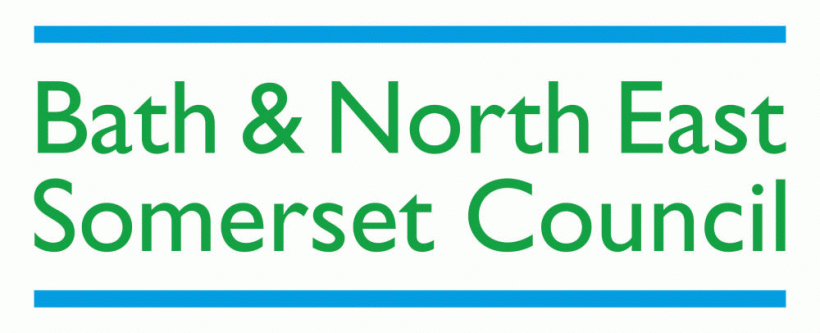 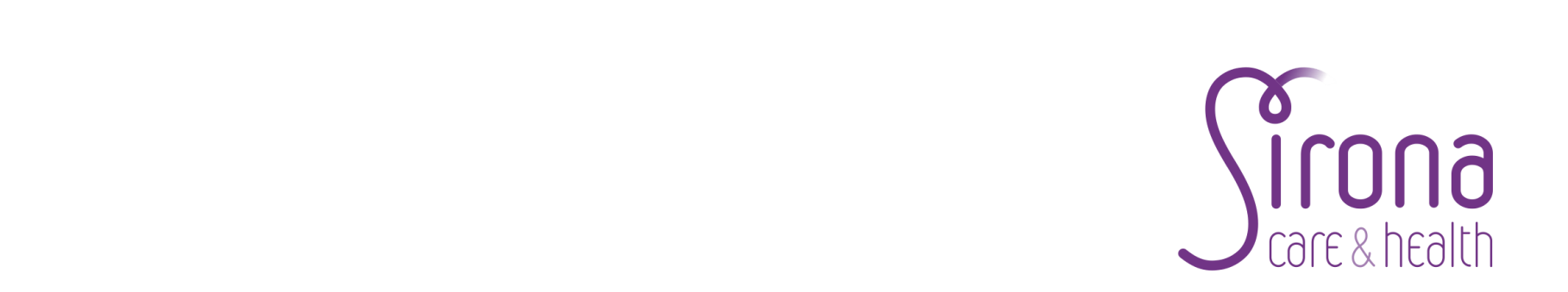 Support AssessmentReferral DetailsPersonal Details3.  Key Contacts / Next of Kin / Emergency Contact4. Person(s) completing this formPlease tell us if you are completing this form yourself and/or if somebody is helping you. If so, please list their name and contact details here.5.  Communication 
Please tell us about any communication difficulties you may have.  For example, you may have a hearing, vision or speech impairment or prefer to use a language other than English (including sign-language or Makaton) or require a specialist interpreter to support you to communicate. If you have a visual and hearing impairment, please let us know so that we can consider if you need support from a specialist assessor.6.	Participation and Decision MakingPlease tell us if you have any difficulty in understanding, retaining, or weighing up information, or with communicating your decisions, views, wishes or feelings. If you do, is there anyone who supports you with this? 7.	Lasting Power of AttorneyDoes anyone hold a Lasting Power of Attorney / Enduring Power of Attorney / Deputyship relating to your financial affairs and/or your welfare?  Please give details.8.	Involving Others in your AssessmentPlease tell us about anyone you think should be involved with your assessment. This may include unpaid carers (who could be a partner, family member or a friend) and any professional providing care to you, such as your GP, a nurse, housing officer or a support worker. 9.  About You, Your Family Networks and Community SupportPlease tell us about yourself. This can include your background, work, interests, religious faith, culture and what a meaningful life may look like for you. Do you get any support from unpaid carers (including a child or young person) or from the local community and if there any difficulties with sustaining this support.  If you help to care for another adult, please tell us about this.Please note that all unpaid carers have a right to a carer’s assessment.  Please tell us if your unpaid carer would like an assessment or a joint assessment with you.Has a carer’s assessment been offered (individually or jointly)?  Y / N10.  Your HealthPlease tell us about your health needs. This may include any diagnosis or conditions you have and/or any areas relating to your health where you might be experiencing difficulties. These areas may include taking your medication, ensuring your skin is in good condition, maintaining a healthy weight, or being able to exercise.  Do you smoke / drink alcohol / use drugs?11.  Your Mental and Emotional WellbeingPlease tell us if you have any mental health needs that may be affecting your wellbeing. These may include emotional distress, depression, anxiety, mood swings, feeling suicidal or harming yourself, forgetfulness, hearing voices or behaving in a way that may be aggressive or inappropriate. 12.  Living Safely  Please tell us if you ever feel unsafe, mistreated, exploited or if you sometimes neglect yourself in any way.13.  Managing Daily Living Please read through the ten sections below and tick one box for each of the sections adding your comments where appropriate.  It is important that you fill out this section to reflect what you can and can’t do, even if you are already getting support.  Please also tell us if your ability to do things can fluctuate (go up and down) over time and how this affects you. 14.  Your WellbeingThinking about any of the difficulties you have identified in Section 13 above, do you feel that any of these are having a significant impact on your wellbeing? (Please see the Guidance at the end of this form for a description of what “wellbeing” can mean.)15.  The views of professionals who know youThis section is to include information as appropriate from those who currently provide you with treatment, care or support. Relevant professionals can fill this section out or provide a report or we can contact them on your behalf to record their views.16.  Carer’s ViewsIf an unpaid / family carer helps to provide some of your care, they should add their views about your situation in the box below.17.  Assessor’s Summary and Eligibility DecisionSections 17-19 are to be completed by the worker responsible for the eligibility decision.18.  Assessor’s SummaryThis section will be completed by the worker responsible for the eligibility decision.  It will include a summary of how the eligibility decision was reached, any differences of opinion regarding the eligibility decision and, if so, how these might be resolved.19.  Carer’s Support If an unpaid carer is providing support, are they able and willing to continue? Please give details.20.  Agreed ActionsThis includes agreeing with you how the outcomes you have identified will be met.  Some of these outcomes may be met by providing you with information and advice, support that may be available in the local community, or through a referral to other services such as reablement.   21.   Assessor’s Checklist22.  SignaturesSupport Assessment:  Additional Guidance for Service Users, Carers and Assessors1.	When looking at the 10 outcomes, what does ‘unable’ mean?  The Care Act Statutory Guidance says:“Being unable” to achieve an outcome includes any of the following circumstances, where the adult:Is unable to achieve the outcome without assistance. This would include where an adult would be unable to do so even when assistance is provided. It also includes where the adult may need prompting.  For example, some adults may be physically able to wash but need reminding of the importance of personal hygieneIs able to achieve the outcome without assistance but doing so causes the adult significant pain, distress or anxiety. For example, an older person with severe arthritis may be able to prepare a meal, but doing so will leave them in severe pain and unable to eat the mealIs able to achieve the outcome without assistance, but doing so endangers or is likely to endanger the health or safety of the adult, or of others – for example, if the health or safety of another member of the family, including any child, could be endangered when an adult attempts to complete a task or an activity without relevant support;Is able to achieve the outcome without assistance but takes significantly longer than would normally be expected. For example, an adult with a physical disability is able to dress themselves in the morning, but it takes them a long time to do this, leaves them exhausted and prevents them from achieving other outcomes. 2.	What does ‘Wellbeing’ mean?The Care Act defines ‘Wellbeing’ in the following way:As a consequence of the needs identified (ie in section 5 of this Assessment), there is or is likely to be a significant impact on the adult’s wellbeing, including the following:a) 	Personal dignity (including treatment of the individual with respect)b)	Physical and mental health and emotional wellbeingc) 	Protection from abuse and neglectd)	 Control by the individual over day-to-day life (including over care andsupport provided and the way it is provided)e) 	Participation in work, education, training or recreationf) 	Social and economic wellbeingg) 	Domestic, family and personal relationshipsh) 	Suitability of living accommodationi) 	The individual’s contribution to society3.	What does ‘significant impact’ mean?The Care Act does not define “significant” so this has to be interpreted in the everyday sense of the word.However the Statutory Guidance says this:Where the adult is unable to achieve more than one of the 10 outcomes, you do not need to consider the impact of each individually, but should consider whether the cumulative effect of being unable to achieve those outcomes is one of a “significant impact on wellbeing”.In deciding this, you need to consider whether:The adult’s inability to achieve the outcomes above impacts on at least one of the areas of wellbeing in a significant way; orThe effect of the impact on a number of the areas of wellbeing means that there is a significant impact on the adult’s overall wellbeing.Date of referralDate of assessment Reason for referralNameP no.P no.NHS no.AddressDoBDoBAgeTel. No.Type and tenure of propertyType and tenure of propertyType and tenure of propertyDo you live alone? Do you live alone? Yes / No Is there a keysafe?Is there a keysafe?Is there a keysafe?Is there a keysafe?Yes / NoYes / NoFirst LanguageFirst LanguageEthnicityEthnicityReligionGP PracticeGP PracticeGP AddressGP AddressGP AddressGP AddressGP AddressGP tel. no.GP tel. no.NameRelationshipAddressTel. No.Note to Assessor: Is a referral to an independent advocate required before this assessment can be completed?     Yes / No   Is there a DoLS authorisation in place?  Yes / No   Managing meals, eating and drinking
This can include being able to obtain food and drink and being able to prepare and consume food and drink.   IndependentManaging meals, eating and drinking
This can include being able to obtain food and drink and being able to prepare and consume food and drink.   Achieving causes significant painManaging meals, eating and drinking
This can include being able to obtain food and drink and being able to prepare and consume food and drink.   Achieving endangers self or othersManaging meals, eating and drinking
This can include being able to obtain food and drink and being able to prepare and consume food and drink.   Achieving takes a long timeManaging meals, eating and drinking
This can include being able to obtain food and drink and being able to prepare and consume food and drink.   Unable to achieve without assistanceWhat is working well / not working well? Is there anything that you want to achieve but currently find difficult?What is working well / not working well? Is there anything that you want to achieve but currently find difficult?What is working well / not working well? Is there anything that you want to achieve but currently find difficult?Maintaining your personal hygiene 
This can include being able to wash yourself, change continence pads and launder your clothes.  IndependentMaintaining your personal hygiene 
This can include being able to wash yourself, change continence pads and launder your clothes.  Achieving causes significant painMaintaining your personal hygiene 
This can include being able to wash yourself, change continence pads and launder your clothes.  Achieving endangers self or othersMaintaining your personal hygiene 
This can include being able to wash yourself, change continence pads and launder your clothes.  Achieving takes a long timeMaintaining your personal hygiene 
This can include being able to wash yourself, change continence pads and launder your clothes.  Unable to achieve without assistanceWhat is working well / not working well? Is there anything that you want to achieve but currently find difficult?What is working well / not working well? Is there anything that you want to achieve but currently find difficult?What is working well / not working well? Is there anything that you want to achieve but currently find difficult?Using the toilet This can include being able to access a toilet and manage your toilet needs. IndependentUsing the toilet This can include being able to access a toilet and manage your toilet needs. Achieving causes significant painUsing the toilet This can include being able to access a toilet and manage your toilet needs. Achieving endangers self or othersUsing the toilet This can include being able to access a toilet and manage your toilet needs. Achieving takes a long timeUsing the toilet This can include being able to access a toilet and manage your toilet needs. Unable to achieve without assistanceWhat is working well / not working well? Is there anything that you want to achieve but currently find difficult?What is working well / not working well? Is there anything that you want to achieve but currently find difficult?What is working well / not working well? Is there anything that you want to achieve but currently find difficult?Being appropriately clothedThis can include being able to dress and undress yourself, for instance in relation to the weather to maintain your health.   IndependentBeing appropriately clothedThis can include being able to dress and undress yourself, for instance in relation to the weather to maintain your health.   Achieving causes significant painBeing appropriately clothedThis can include being able to dress and undress yourself, for instance in relation to the weather to maintain your health.   Achieving endangers self or othersBeing appropriately clothedThis can include being able to dress and undress yourself, for instance in relation to the weather to maintain your health.   Achieving takes a long timeBeing appropriately clothedThis can include being able to dress and undress yourself, for instance in relation to the weather to maintain your health.   Unable to achieve without assistanceWhat is working well / not working well? Is there anything that you want to achieve but currently find difficult?What is working well / not working well? Is there anything that you want to achieve but currently find difficult?What is working well / not working well? Is there anything that you want to achieve but currently find difficult?Moving around your home & using your facilities This can include moving around your home safely, getting up steps/stairs, using kitchen facilities, accessing the bathroom or being able to access your property from the outside.IndependentMoving around your home & using your facilities This can include moving around your home safely, getting up steps/stairs, using kitchen facilities, accessing the bathroom or being able to access your property from the outside.Achieving causes significant painMoving around your home & using your facilities This can include moving around your home safely, getting up steps/stairs, using kitchen facilities, accessing the bathroom or being able to access your property from the outside.Achieving endangers self or othersMoving around your home & using your facilities This can include moving around your home safely, getting up steps/stairs, using kitchen facilities, accessing the bathroom or being able to access your property from the outside.Achieving takes a long timeMoving around your home & using your facilities This can include moving around your home safely, getting up steps/stairs, using kitchen facilities, accessing the bathroom or being able to access your property from the outside.Unable to achieve without assistanceWhat is working well / not working well? Is there anything that you want to achieve but currently find difficult?What is working well / not working well? Is there anything that you want to achieve but currently find difficult?What is working well / not working well? Is there anything that you want to achieve but currently find difficult?Keeping your home safe and habitableThis can include keeping your home habitable, safely maintained and having essential amenities.  It can also include being able to maintain the ownership or tenancy of your home and being able to use all facilities (e.g. water, electricity and gas). IndependentKeeping your home safe and habitableThis can include keeping your home habitable, safely maintained and having essential amenities.  It can also include being able to maintain the ownership or tenancy of your home and being able to use all facilities (e.g. water, electricity and gas). Achieving causes significant painKeeping your home safe and habitableThis can include keeping your home habitable, safely maintained and having essential amenities.  It can also include being able to maintain the ownership or tenancy of your home and being able to use all facilities (e.g. water, electricity and gas). Achieving endangers self or othersKeeping your home safe and habitableThis can include keeping your home habitable, safely maintained and having essential amenities.  It can also include being able to maintain the ownership or tenancy of your home and being able to use all facilities (e.g. water, electricity and gas). Achieving takes a long timeKeeping your home safe and habitableThis can include keeping your home habitable, safely maintained and having essential amenities.  It can also include being able to maintain the ownership or tenancy of your home and being able to use all facilities (e.g. water, electricity and gas). Unable to achieve without assistanceWhat is working well / not working well? Is there anything that you want to achieve but currently find difficult?What is working well / not working well? Is there anything that you want to achieve but currently find difficult?What is working well / not working well? Is there anything that you want to achieve but currently find difficult?Developing & maintaining relationshipsThis can include whether you feel lonely or isolated at times and whether your needs are preventing you from maintaining or developing relationships.  IndependentDeveloping & maintaining relationshipsThis can include whether you feel lonely or isolated at times and whether your needs are preventing you from maintaining or developing relationships.  Achieving causes significant painDeveloping & maintaining relationshipsThis can include whether you feel lonely or isolated at times and whether your needs are preventing you from maintaining or developing relationships.  Achieving endangers self or othersDeveloping & maintaining relationshipsThis can include whether you feel lonely or isolated at times and whether your needs are preventing you from maintaining or developing relationships.  Achieving takes a long timeDeveloping & maintaining relationshipsThis can include whether you feel lonely or isolated at times and whether your needs are preventing you from maintaining or developing relationships.  Unable to achieve without assistanceWhat is working well / not working well? Is there anything that you want to achieve but currently find difficult?What is working well / not working well? Is there anything that you want to achieve but currently find difficult?What is working well / not working well? Is there anything that you want to achieve but currently find difficult?Accessing work, training, education or volunteeringThis can include the opportunity to apply for work or education and being able to access and being supported in participating in any relevant activities.   IndependentAccessing work, training, education or volunteeringThis can include the opportunity to apply for work or education and being able to access and being supported in participating in any relevant activities.   Achieving causes significant painAccessing work, training, education or volunteeringThis can include the opportunity to apply for work or education and being able to access and being supported in participating in any relevant activities.   Achieving endangers self or othersAccessing work, training, education or volunteeringThis can include the opportunity to apply for work or education and being able to access and being supported in participating in any relevant activities.   Achieving takes a long timeAccessing work, training, education or volunteeringThis can include the opportunity to apply for work or education and being able to access and being supported in participating in any relevant activities.   Unable to achieve without assistanceWhat is working well / not working well? Is there anything that you want to achieve but currently find difficult?What is working well / not working well? Is there anything that you want to achieve but currently find difficult?What is working well / not working well? Is there anything that you want to achieve but currently find difficult?Using local facilities This can include being able to engage with your local community by being able to access facilities such as public transport, shops and leisure activities.    IndependentUsing local facilities This can include being able to engage with your local community by being able to access facilities such as public transport, shops and leisure activities.    Achieving causes significant painUsing local facilities This can include being able to engage with your local community by being able to access facilities such as public transport, shops and leisure activities.    Achieving endangers self or othersUsing local facilities This can include being able to engage with your local community by being able to access facilities such as public transport, shops and leisure activities.    Achieving takes a long timeUsing local facilities This can include being able to engage with your local community by being able to access facilities such as public transport, shops and leisure activities.    Unable to achieve without assistanceWhat is working well / not working well? Is there anything that you want to achieve but currently find difficult?What is working well / not working well? Is there anything that you want to achieve but currently find difficult?What is working well / not working well? Is there anything that you want to achieve but currently find difficult?Caring for any child you have responsibility forThis can include any parenting or other childcare responsibilities you may have.  IndependentCaring for any child you have responsibility forThis can include any parenting or other childcare responsibilities you may have.  Achieving causes significant painCaring for any child you have responsibility forThis can include any parenting or other childcare responsibilities you may have.  Achieving endangers self or othersCaring for any child you have responsibility forThis can include any parenting or other childcare responsibilities you may have.  Achieving takes a long timeCaring for any child you have responsibility forThis can include any parenting or other childcare responsibilities you may have.  Unable to achieve without assistanceWhat is working well / not working well?  Is there anything that you want to achieve but currently find difficult?What is working well / not working well?  Is there anything that you want to achieve but currently find difficult?What is working well / not working well?  Is there anything that you want to achieve but currently find difficult?Does the person have a physical or mental impairment or illness? Please give details.  Does this result in the person having care or support needs? Please give details.Eligibility Assessment Outcome 1.  Outcomes should be assessed regardless whether or not the needs   are already being met.2.  For further information on the interpretation of eligibility outcomes   please refer to the Care Act 2014 Guidance page 97 (6.107).IndependentAchieving causes significant pain Achieving endangers self or othersAchieving takes a long timeUnable to achieve without assistance Maintaining and managing nutritionMaintaining personal hygieneManaging toilet needsBeing appropriately clothedBeing able to make use of the home safelyMaintaining a habitable home environmentDeveloping and maintaining family or other relationshipsAccessing and engaging in work, training and volunteeringAccess to local community including transport and recreationCaring responsibility for a childHave two or more needs been identified?Y / NIf so, is there (likely to be) a significant impact on the person’s wellbeing as a result of these needs?Y / NDoes the person meet the eligibility threshold?  Please provide information below.Y / NDoes the person or their advocate agree with the decision made?Y / NOutcome to be achievedHow it will be metWho will do it?By when?1.2.3.4.5.Have you:Have you:Have you:19.1Told the person that they will receive a written copy of this assessment?19.2Explained about the Resource Allocation System (RAS) which will calculate the level of funding the council assesses would meet their needs? Including the difference between the Indicative and Final Budget19.3Explained that a financial assessment will be required if the person is to receive a Personal Budget?19.4Explained their right to have a Direct Payment rather than a commissioned service if a personal budget is allocated?19.5Told the person what will happen next?Name of person assessedName of representative (if applicable)SignatureDateAssessor’s nameRoleTeamSignatureDateManager’s nameSignatureDate